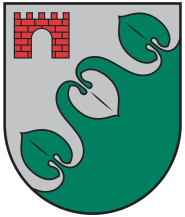 Limbažu novada administrācijaSalacgrīvas apvienības pārvaldeReģ. Nr. 50900030131; Smilšu iela 9, Salacgrīva, Limbažu novads, LV - 4033; E-pasts salacgriva@limbazunovads.lv; tālrunis 64071973Uzaicinājums iesniegt piedāvājumu cenu aptaujai          Salacgrīvas apvienības pārvalde uzaicina iesniegt piedāvājumu cenu aptaujai "Koku nozāģēšana un kopšana Salacgrīvas apvienības pārvaldes teritorijā”Līguma izpildes vieta –Salacgrīvas apvienības pārvaldes teritorijaDarbi veicami saskaņā ar Tehnisko specifikāciju.Līgumā paredzēto darbu izpildes laiks – saskaņā ar līguma nosacījumiem.Pretendentam, kuram piešķirtas tiesības slēgt līgumu, jāparaksta pasūtītāja sagatavotais līgums un ne vēlāk kā 3 (trīs) dienu laikā no pasūtītāja uzaicinājuma parakstīt līgumu nosūtīšanas dienas un jāiesniedz pasūtītājam parakstīts līgums. Ja norādītajā termiņā iepirkuma uzvarētājs neiesniedz iepriekšminēto dokumentu, tas tiek uzskatīts par atteikumu slēgt līgumu;Piedāvājuma izvēles kritērijs ir pēc cenu aptaujas noteikumiem un tā pielikumiem atbilstošs saimnieciski visizdevīgākais piedāvājums, kuru Pasūtītājs nosaka, ņemot vērā zemāko cenu.Piedāvājumi, kas tiks iesniegti pēc zemāk norādīta termiņa, netiks vērtēti.Pasūtītājs  patur tiesības mainīt pasūtījuma apjomu atbilstoši pieejamam finansējumam.Kontaktpersona:  Gundega Upīte-Vīksna, tālr.27336698.     Piedāvājumu cenu aptaujai, kas sastāv no aizpildītām Piedāvājuma, Tāmes, Finanšu piedāvājuma un Apliecinājuma par neatkarīgi izstrādātu piedāvājumu veidlapām, iesniegt līdz 2023.gada 13.oktobra pulksten 17:00.Piedāvājumi var tikt iesniegti:iesniedzot personīgi Salacgrīvas apvienības pārvaldē Smilšu iela 9, Salacgrīva, Limbažu novads;nosūtot pa pastu vai nogādājot ar kurjeru, adresējot Salacgrīvas apvienības pārvalde Smilšu iela 9, Salacgrīva, Limbažu novads;nosūtot ieskanētu pa e-pastu salacgriva@limbazunovads.lv un pēc tam oriģinālu nosūtot pa pastu;nosūtot elektroniski parakstītu uz e-pastu salacgriva@limbazunovads.lv;Pielikumā: 	1. Piedāvājuma veidlapa – pielikums Nr. 1.                        2. Tehniskā specifikācija - Pielikums Nr.23. Tāme– pielikums Nr. 3.4. Finanšu piedāvājums – pielikums Nr.4.5. Apliecinājums – Pielikums Nr.5.Pielikums Nr.1Cenu aptauja iepirkumam" Koku nozāģēšana un kopšana Salacgrīvas apvienības pārvaldes teritorijā”PIEDĀVĀJUMA VEIDLAPA___.____.2023. 	Iesniedzam savu sagatavoto piedāvājumu cenu aptaujai "Dekoratīvo tērauda plākšņu atjaunošana” un norādām sekojošu informāciju:INFORMĀCIJA PAR PRETENDENTUJa piedāvājumu paraksta pilnvarotā persona, klāt pievienojama pilnvara.Pielikums Nr.2Cenu aptauja iepirkumam" Koku nozāģēšana un kopšana Salacgrīvas apvienības pārvaldes teritorijā”SPECIFIKĀCIJANozāģētos kokus un koku zarus izpildītājs utilizē pēc saviem ieskatiem.Zāģēšanas laikā jāievēro darba drošība, jānorobežo darbu veikšanas zona, lai tiktu nodrošināta trešo personu drošība, kā arī veicami drošības pasākumi pret kustamo un nekustamo īpašumu.Zāģēšanas atlikumi- bluķi, zari un skaidas savācami zāģēšanas dienā.Darbu izpildes laiks no 1.- 30. novembrimKoku saraksts:Pielikums Nr3Cenu aptauja iepirkumam" Koku nozāģēšana un kopšana Salacgrīvas apvienības pārvaldes teritorijā”TĀMEPielikums Nr.4Cenu aptauja iepirkumam" Koku nozāģēšana un kopšana Salacgrīvas apvienības pārvaldes teritorijā”FINANŠU PIEDĀVĀJUMA VEIDLAPA___.____.2023. ______________(vieta)Pretendents (pretendenta nosaukums) _____________________________________________iepazinies ar darba uzdevumu, piedāvā veikt darbus par līguma izpildes laikā nemainīgu cenu:Līgumcenā ir iekļautas visas iespējamās izmaksas, kas saistītas ar darbu izpildi (nodokļi, nodevas, darbinieku alga, nepieciešamo atļauju saņemšana u.c.), tai skaitā iespējamie sadārdzinājumi un visi riski.Pretendenta pilnvarotās personas vārds, uzvārds, amats ______________________________Pretendenta pilnvarotās personas paraksts_________________________________________*  Pretendentam jāsagatavo finanšu piedāvājums atbilstoši tehniskajā specifikācijā norādītajiem, pielikumiem un apskatei dabā. Pretendenta Finanšu piedāvājumā norādītajā cenā jāiekļauj visas ar  prasību izpildi saistītās izmaksas, nodokļi, kā arī visas ar to netieši saistītās izmaksas, izmaksas par visiem riskiem, tajā skaitā, iespējamo sadārdzinājumu, izmaksas, kas saistītas ar iekārtas un ar tās darbības nodrošināšanu saistītā aprīkojuma uzstādīšanu, ieregulēšanu, palaišanu un garantijas apkalpošanu. Pretendentam Finanšu piedāvājumā cenas un summas jānorāda eiro bez pievienotās vērtības nodokļa, atsevišķi norādot pievienotās vērtības nodokli un kopējo summu, ieskaitot pievienotās vērtības nodokli. Pretendentam Finanšu piedāvājumā cenu izmaksu pozīcijas jānorāda ar precizitāti divi cipari aiz komata. Pretendents, nosakot līgumcenu, ņem vērā un iekļauj līgumcenā visus iespējamos sadārdzinājumus. Iepirkuma līguma izpildes laikā netiek pieļauta līgumcenas maiņa, pamatojoties uz izmaksu pieaugumu. Vienību izmaksu cenas iepirkumu līguma izpildes laikā netiks mainītas.Pielikums Nr.5
Cenu aptauja iepirkumam" Koku nozāģēšana un kopšana Salacgrīvas apvienības pārvaldes teritorijā”Apliecinājums par neatkarīgi izstrādātu piedāvājumuAr šo, sniedzot izsmeļošu un patiesu informāciju, _________________, reģ nr.__________Pretendenta/kandidāta nosaukums, reģ. Nr.(turpmāk – Pretendents) attiecībā uz konkrēto iepirkuma procedūru apliecina, ka1. Pretendents ir iepazinies un piekrīt šī apliecinājuma saturam.2. Pretendents apzinās savu pienākumu šajā apliecinājumā norādīt pilnīgu, izsmeļošu un patiesu informāciju.3. Pretendents ir pilnvarojis katru personu, kuras paraksts atrodas uz iepirkuma piedāvājuma, parakstīt šo apliecinājumu Pretendenta vārdā.4. Pretendents informē, ka (pēc vajadzības, atzīmējiet vienu no turpmāk minētajiem):5. Pretendentam, izņemot gadījumu, kad pretendents šādu saziņu ir paziņojis saskaņā ar šī apliecinājuma 4.2. apakšpunktu, ne ar vienu konkurentu nav bijusi saziņa attiecībā uz:5.1. cenām;5.2. cenas aprēķināšanas metodēm, faktoriem (apstākļiem) vai formulām;5.3. nodomu vai lēmumu piedalīties vai nepiedalīties iepirkumā (iesniegt vai neiesniegt piedāvājumu); vai5.4. tādu piedāvājuma iesniegšanu, kas neatbilst iepirkuma prasībām; 5.5. kvalitāti, apjomu, specifikāciju, izpildes, piegādes vai citiem nosacījumiem, kas risināmi neatkarīgi no konkurentiem, tiem produktiem vai pakalpojumiem, uz ko attiecas šis iepirkums.6. Pretendents nav apzināti, tieši vai netieši atklājis un neatklās piedāvājuma noteikumus nevienam konkurentam pirms oficiālā piedāvājumu atvēršanas datuma un laika vai līguma slēgšanas tiesību piešķiršanas, vai arī tas ir īpaši atklāts saskaņā šī apliecinājuma ar 4.2. apakšpunktu.7. Pretendents apzinās, ka Konkurences likumā noteikta atbildība par aizliegtām vienošanām, paredzot naudas sodu līdz 10% apmēram no pārkāpēja pēdējā finanšu gada neto apgrozījuma, un Publisko iepirkumu likums paredz uz 12 mēnešiem izslēgt pretendentu no dalības iepirkuma procedūrā. Izņēmums ir gadījumi, kad kompetentā konkurences iestāde, konstatējot konkurences tiesību pārkāpumu, ir atbrīvojusi pretendentu, kurš iecietības programmas ietvaros ir sadarbojies ar to, no naudas soda vai naudas sodu samazinājusi.Datums __.___.2023.			                	Pretendenta nosaukumsvai vārds, uzvārdsReģistrācijas Nr.vai personas kodsPretendenta bankas rekvizītiAdreseTālrunisPar līguma izpildi atbildīgās personas vārds, uzvārds, tālr. Nr., e-pasta adresePretendenta pārstāvja vai pilnvarotās personas vārds, uzvārds, amatsPretendents nodrošina vai nenodrošina līguma elektronisku parakstīšanuPretendenta pārstāvja vai pilnvarotās personas pilnvarojuma pamatsPozīcijaZemes gabala adrese,kadastra apz.Koka sugaKoka stumbraapkārtmērs/diametrs1,3m augstumā nosakņu kakla (cm)FotofiksācijaNovietojums1Pašvaldības autoceļa Tūja- Ežurgas ceļa nodalījuma joslākad. apz.:6660 010 0111(pie zemes vienības ar kad. apz.: 66600100042)Parastā apsePopulus tremulaDaļēji nokaltusi140/45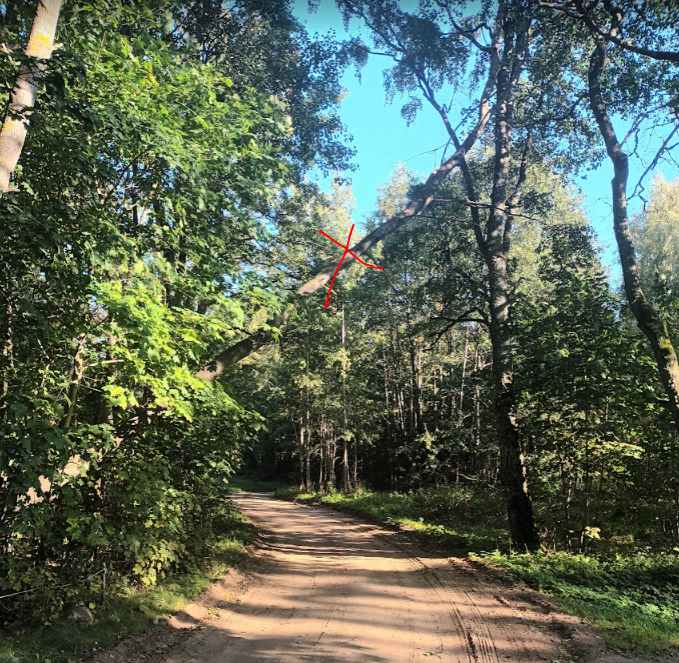 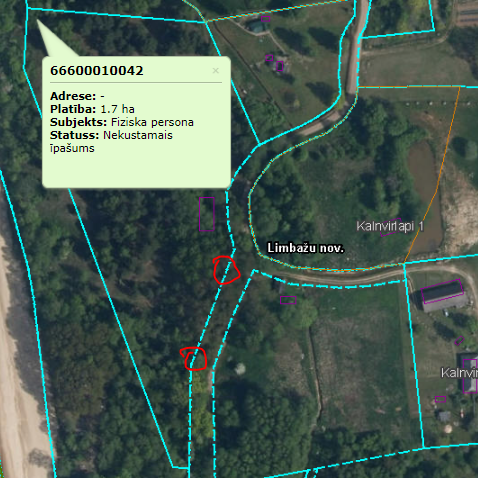 2Pašvaldības autoceļa Tūja- Ežurgas ceļa nodalījuma joslākad. apz.:6660 010 0111(pie zemes vienības ar kad. apz.: 66600100042)Parastā apsePopulus tremulaDaļēji nokaltusi125/40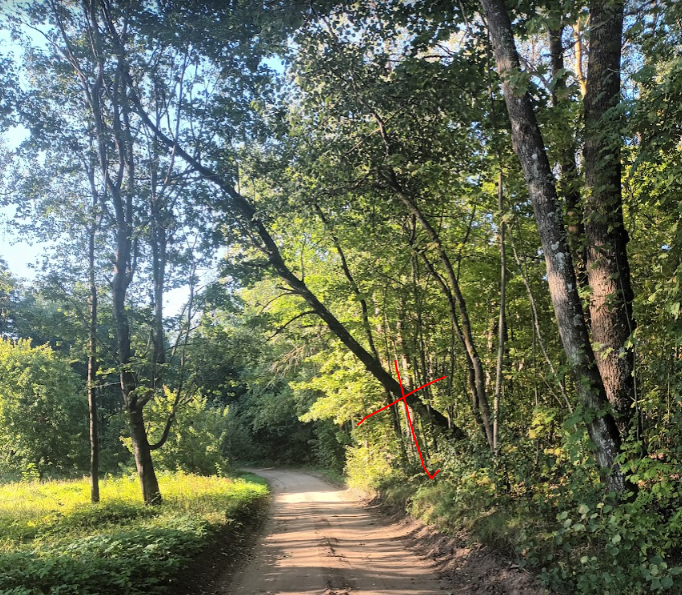 3Pašvaldības autoceļa Baznīca- Pidas- Pagasta padome ceļa nodalījuma joslākad. apz.:6660 008 0127(pie zemes vienības ar kad. apz.: 6660 008 0057)Parastā eglePicea abiesPilnībā nokaltusi106/34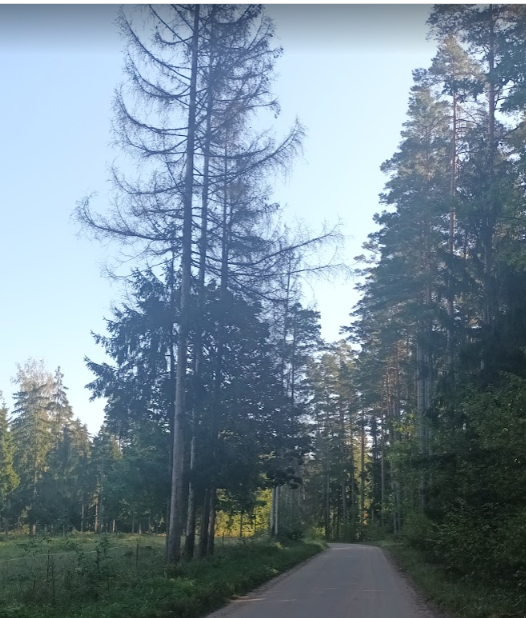 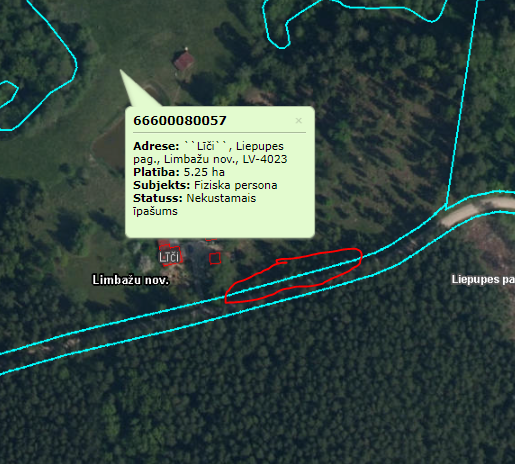 4Pašvaldības autoceļa Baznīca- Pidas- Pagasta padome ceļa nodalījuma joslākad. apz.:6660 008 0127(pie zemes vienības ar kad. apz.: 6660 008 0057)Parastā eglePicea abiesPilnībā nokaltusi63/215Pašvaldības autoceļa Baznīca- Pidas- Pagasta padome ceļa nodalījuma joslākad. apz.:6660 008 0127(pie zemes vienības ar kad. apz.: 6660 008 0057)Parastā eglePicea abiesPilnībā nokaltusi92/306Pašvaldības autoceļa Baznīca- Pidas- Pagasta padome ceļa nodalījuma joslākad. apz.:6660 008 0127(pie zemes vienības ar kad. apz.: 6660 008 0057)Parastā eglePicea abiesPilnībā nokaltusi82/277Pašvaldības autoceļa Baznīca- Pidas- Pagasta padome ceļa nodalījuma joslākad. apz.:6660 008 0127(pie zemes vienības ar kad. apz.: 6660 008 0057)Parastā eglePicea abiesPilnībā nokaltusi90/298Pašvaldības autoceļa Baznīca- Pidas- Pagasta padome ceļa nodalījuma joslākad. apz.:6660 008 0127(pie zemes vienības ar kad. apz.: 6660 008 0057)Parastā eglePicea abiesPilnībā nokaltusi100/329Mežgravas, Liepupes pagasts, kad.apz.:6660 011 0051Parastā priedePinus sylvestrisPilnībā nokaltusi130/42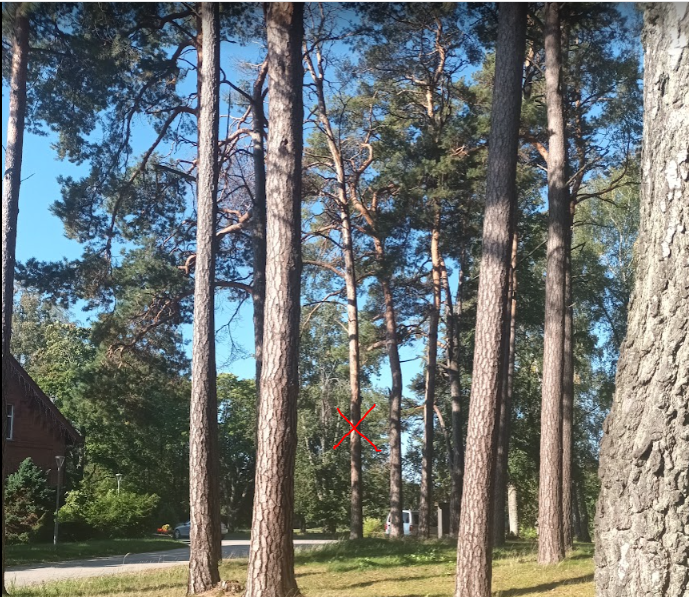 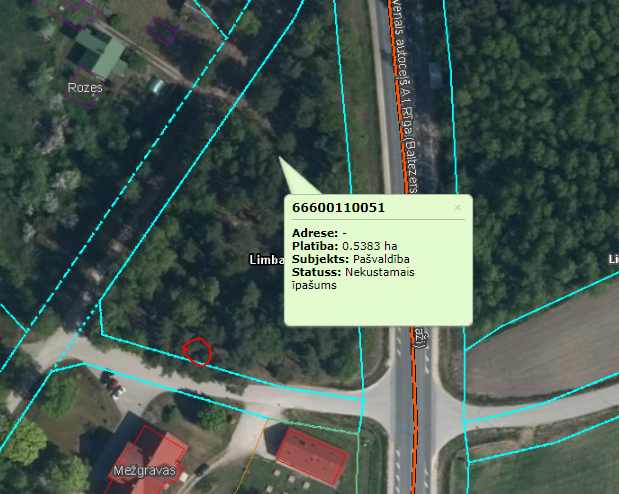 10Sila iela 1, Salacgrīva, kad. apz.: 6615 003 0077BlīgznaSalix carpeaAr bojātu stumbruUz viena celma divi stumbri190 /61106/34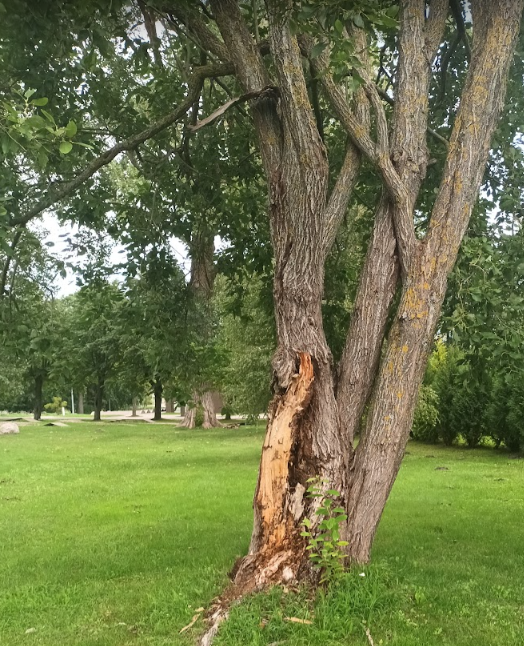 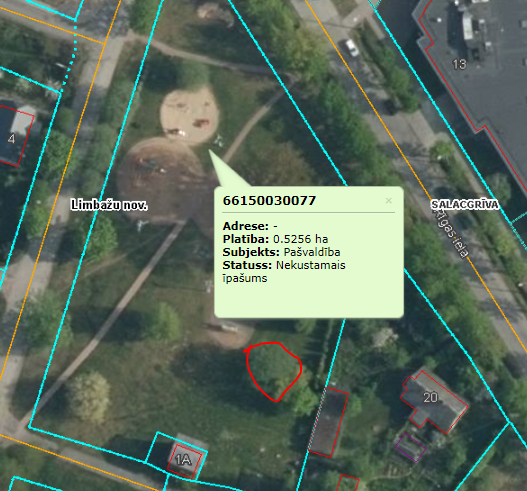 11Krasta iela 44A , Salacgrīva, kad. apz.: 6615 005 0147Parastais osisFraxinus excelsiorPilnībā nokaltis137/44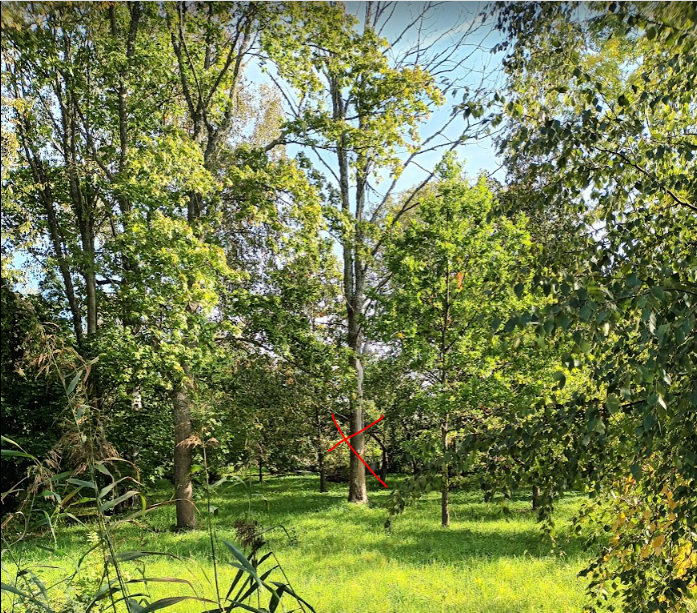 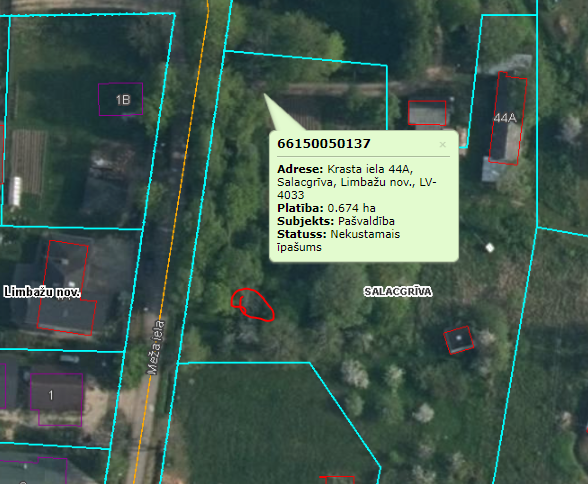 12Kulanču ielas nodalījuma joslā, Salacgrīvā, kad.apz.: 6615 005 0148(pie īpašuma Kulanču i. 4)Parastā liepaTilia cordata100/32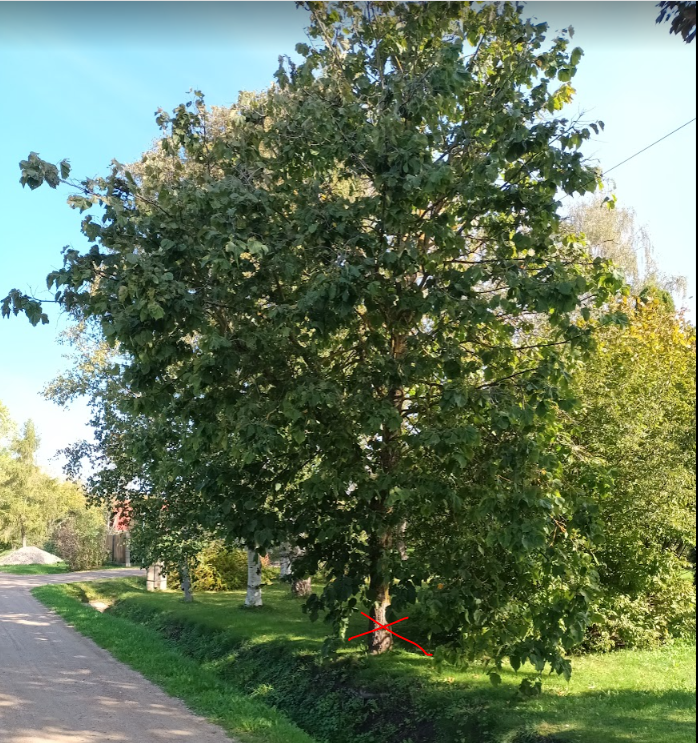 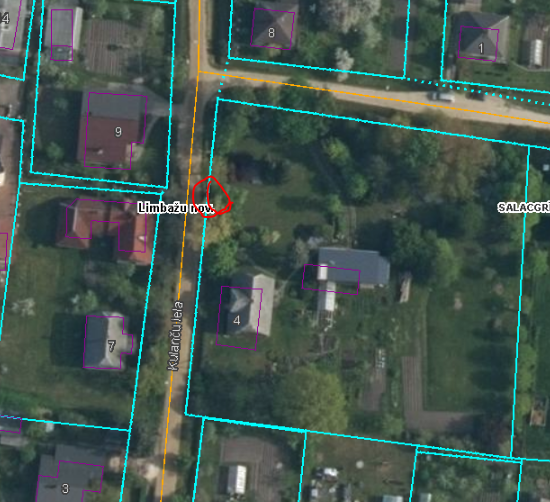 13Lēģeru ielas nodalījuma joslā, Salacgrīvā, kad.apz.: 6615 0030125(pie īpašuma Sila ielā 18A)Āra bērzsBetula pendula180/58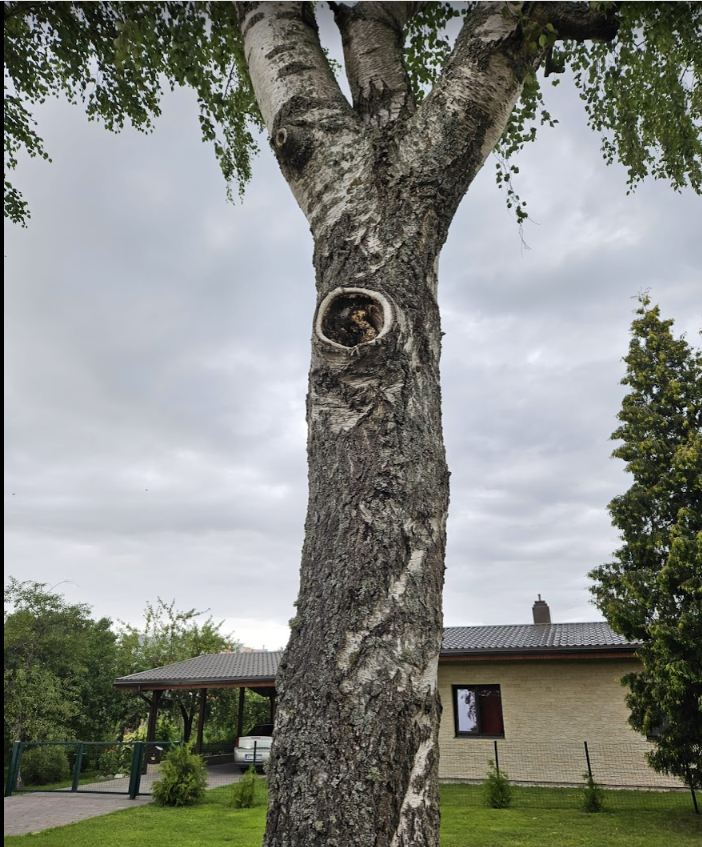 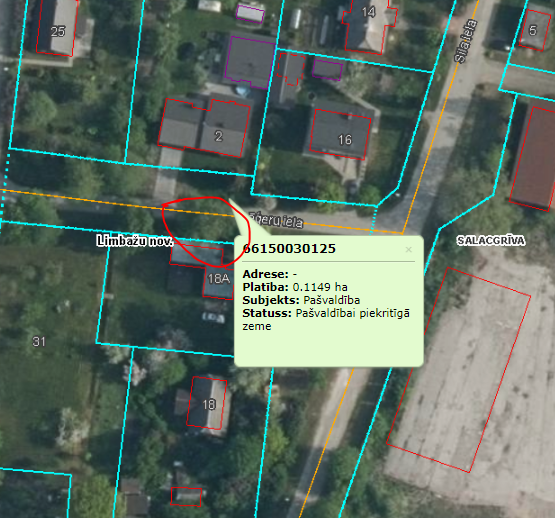 14Lēģeru ielas nodalījuma joslā, Salacgrīvā, kad.apz.: 6615 0030125(pie īpašuma Sila ielā 18A)Āra bērzsBetula pendula190/61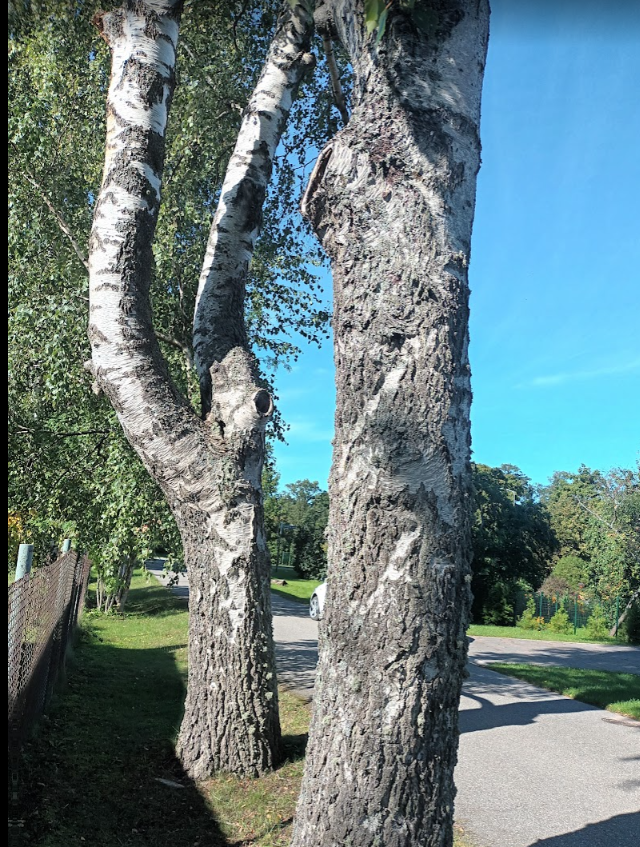 15Sporta iela 4, Salacgrīvā, kad.apz.:6615 001 0035(pie estrādes austrumu fasādes)Parastā priedePinus sylvestrisPilnībā nokaltusi167/54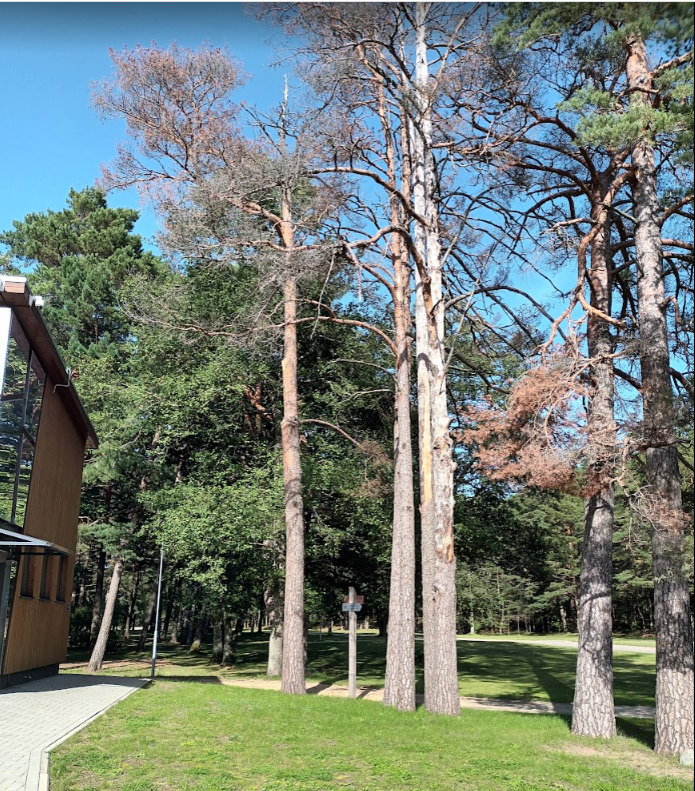 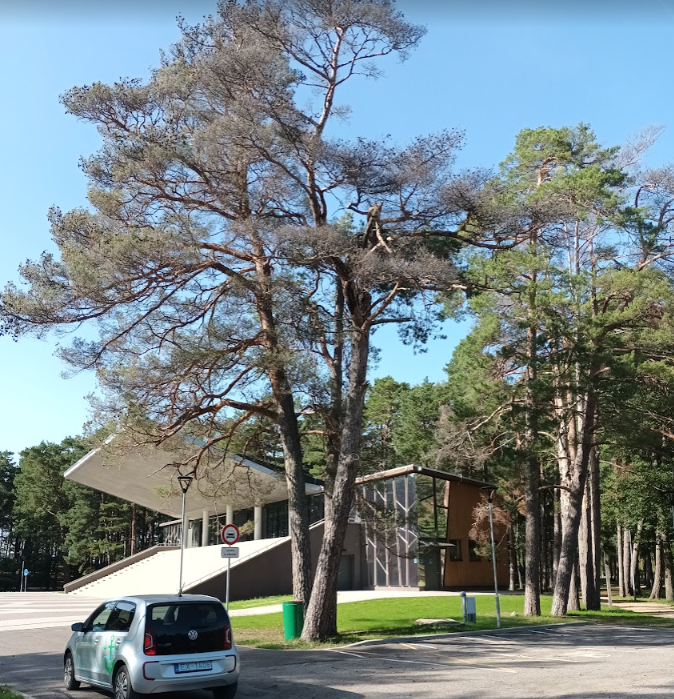 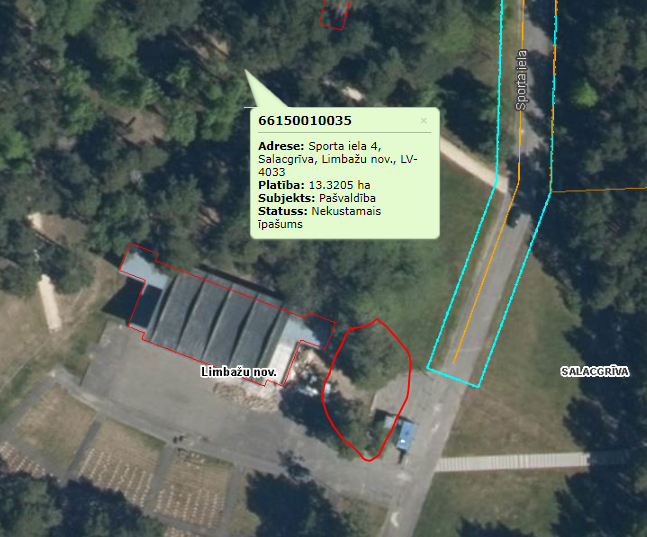 16Sporta iela 4, Salacgrīvā, kad.apz.:6615 001 0035(pie estrādes austrumu fasādes)Parastā priedePinus sylvestrisDaļēji nokaltusi151/4917Sporta iela 4, Salacgrīvā, kad.apz.:6615 001 0035(pie estrādes austrumu fasādes)Parastā priedePinus sylvestrisDaļēji nokaltusi175/5618Sporta iela 4, Salacgrīvā, kad.apz.:6615 001 0035(pie estrādes austrumu fasādes)Parastā priedePinus sylvestrisPilnībā nokaltusi144/4619202122Sporta iela 4, Salacgrīvā, kad.apz.:6615 001 0035(pie estrādes austrumu fasādes)Parastā priedePinus sylvestrisPilnībā nokaltusi104/3419202122Sporta iela 4, Salacgrīvā, kad.apz.:6615 001 0035(pie estrādes austrumu fasādes)Parastā priedePinus sylvestrisPilnībā nokaltusi125/4019202122Sporta iela 4, Salacgrīvā, kad.apz.:6615 001 0035(pie estrādes austrumu fasādes)Parastā priedePinus sylvestrisPilnībā nokaltusi176/5719202122Sporta iela 4, Salacgrīvā, kad.apz.:6615 001 0035(pie estrādes austrumu fasādes)Parastā priedePinus sylvestrisPilnībā nokaltusi172/5523Grīvas iela 6, Salacgrīva, kad.apz.: 6615 006 203Parastā apsePopulus tremulaDaļēji nokaltusi146/47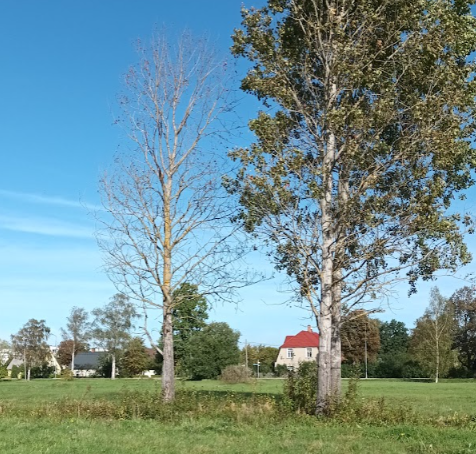 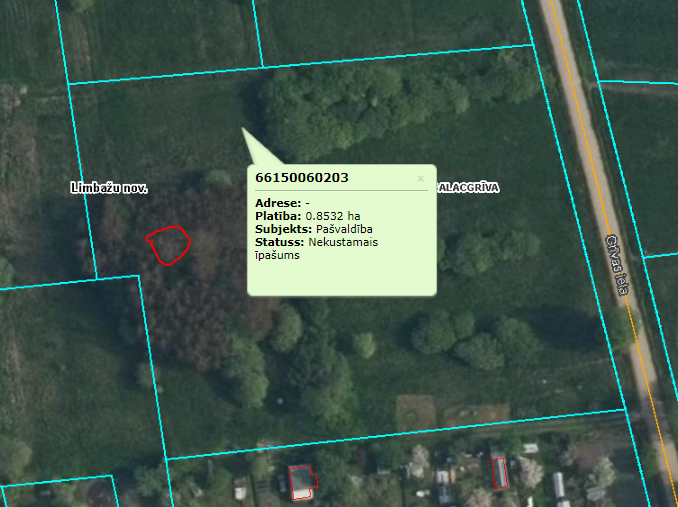 24Pašvaldības autoceļa Raunīši- Mežciems ceļa nodalījuma joslākad. apz.:6660 005 0092Parastā kļavaKoka vainaga kopšana un  sauso zaru izzāģēšana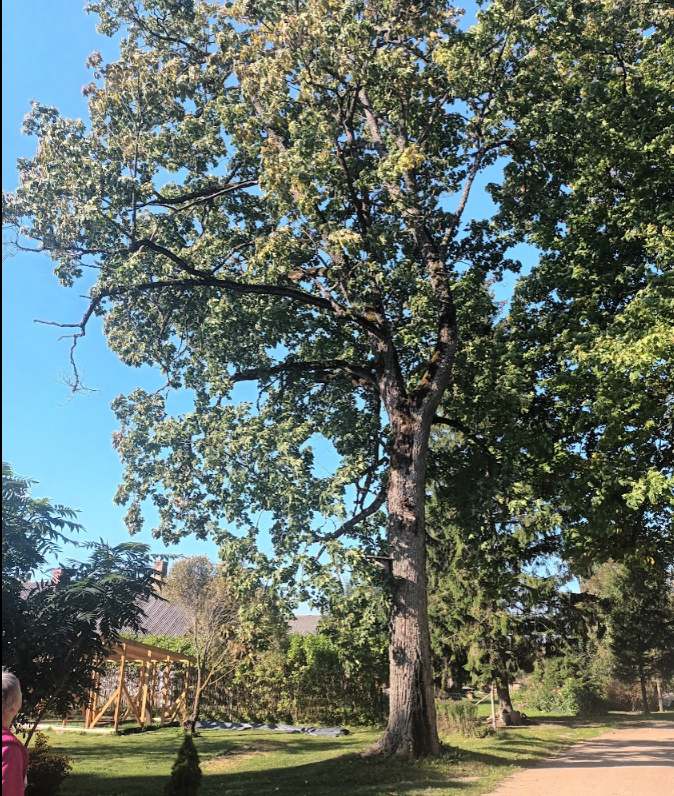 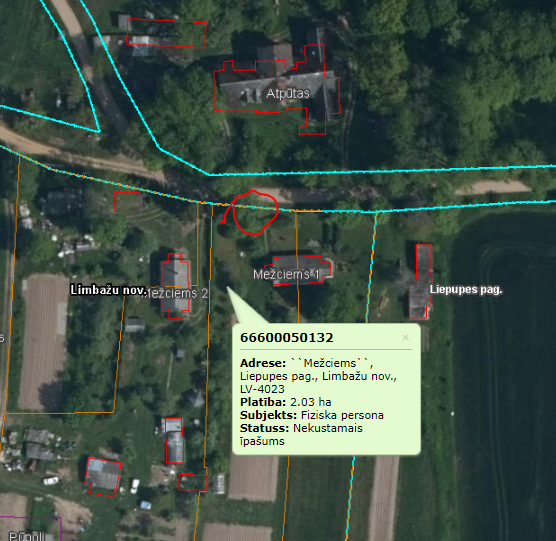 25Kulanču ielas nodalījuma joslā, Salacgrīvā, kad.apz.: 6615 005 0148(pie īpašuma Kulanču i. 4)Ošlapu kļavaKoka vainaga kopšana un  sauso zaru izzāģēšana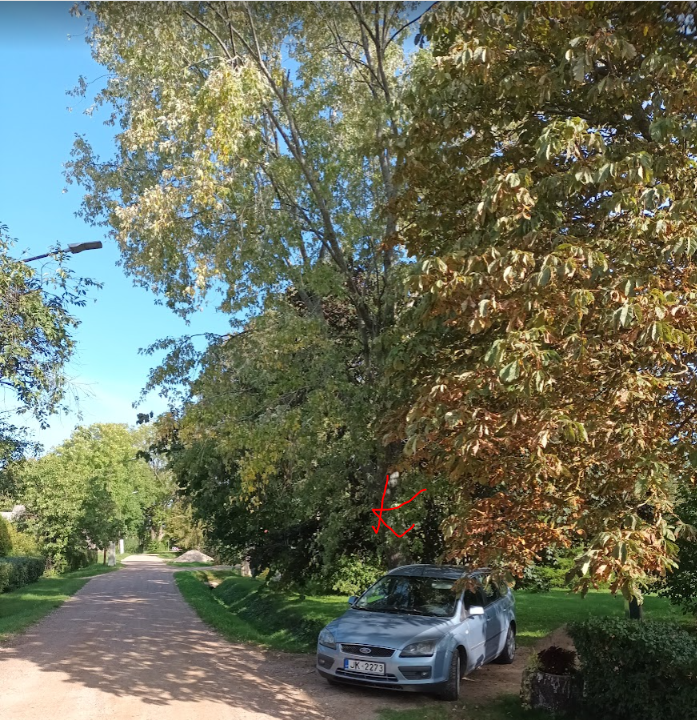 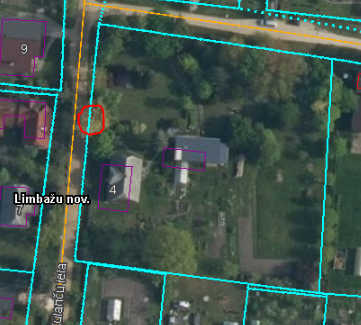 Nr.p.k.Darba nosaukumsVienības cena EUR bez PVNSumma kopā, EUR bez PVN1Parastās apses 140/45 nozāģēšana2Parastās apses 125/40 nozāģēšana3Parastās egles 106/34 nozāģēšana 4Parastās egles 63/21 nozāģēšana5Parastās egles 92/30 nozāģēšana6Parastās egles 82/27 nozāģēšana7Parastās egles 90/29 nozāģēšana8Parastās egles 100/32 nozāģēšana9Parastās priedes 130/42 nozāģēšana10Blīgznas, uz viena celma divi stumbri 190/61 un 106/34 nozāģēšana11Parastā oša 137/44 nozāģēšana12Parastās liepas 100/32 nozāģēšana13Āra bērza 180/58 nozāģēšana14Āra bērza 190/61 nozāģēšana15Parastās priedes 167/54 nozāģēšana16Parastās priedes 151/49 nozāģēšana17Parastās priedes 175/56 nozāģēšana18Parastās priedes 144/36 nozāģēšana19Parastās priedes 104/34 nozāģēšana20Parastās priedes 125/40 nozāģēšana21Parastās priedes 176/57 nozāģēšana22Parastās priedes 172/55 nozāģēšana23Parastās apses 146/47 nozāģēšana24Parastās kļavas vainaga kopšana25Ošlapu kļavas vainaga kopšanaSumma kopā EUR, bez PVNSumma kopā EUR, bez PVNSumma kopā EUR, bez PVNPVN 21 % (aizpilda ja uzņēmums ir PVN maksātājs)PVN 21 % (aizpilda ja uzņēmums ir PVN maksātājs)PVN 21 % (aizpilda ja uzņēmums ir PVN maksātājs)Summa kopā  EUR ar PVN(aizpilda ja uzņēmums ir PVN maksātājs)Summa kopā  EUR ar PVN(aizpilda ja uzņēmums ir PVN maksātājs)Summa kopā  EUR ar PVN(aizpilda ja uzņēmums ir PVN maksātājs)Nr.p. k.NosaukumsLīgumcena bez PVN,EUR" Koku nozāģēšana un kopšana Salacgrīvas apvienības pārvaldes teritorijā”Summa kopā EUR, ar PVNAizpilda, ja uzņēmums ir PVN maksātājs☐4.1. ir iesniedzis piedāvājumu neatkarīgi no konkurentiem un bez konsultācijām, līgumiem vai vienošanām, vai cita veida saziņas ar konkurentiem;☐4.2. tam ir bijušas konsultācijas, līgumi, vienošanās vai cita veida saziņa ar vienu vai vairākiem konkurentiem saistībā ar šo iepirkumu, un tādēļ Pretendents šī apliecinājuma Pielikumā atklāj izsmeļošu un patiesu informāciju par to, ieskaitot konkurentu nosaukumus un šādas saziņas mērķi, raksturu un saturu.Paraksts